Compte rendu des commandes DOS rentrée dans la console (image ci-contre). 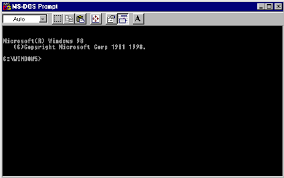 Toute prise de note doit être formulée sous forme de phrase. ipconfig /all : Retrouver et notez votre adresse IP et l’adresse de la passerelle.…………………………………………………………………………………………………………………………………………………………………………………………ping scribe et notez l'adresse IP du serveur scribe et le temps pour le joindre.…………………………………………………………………………………………………………………………………………………………………………………………ping robot24.fr et notez l'adresse IP de robot24.fr……………………………………………………………………………………………net view et notez à quoi sert net view selon vous ?…………………………………………………………………………………………………………………………………………………………………………………………tracert www.schoolbots.eu : Combien de sauts avez-vous réalisé dans l’itinéraire pour rejoindre le site web ?  ……………………………..Par quelle ville êtes-vous passés ? ……………………………………………………….A quoi sert selon vous « tracert » ?…………………………………………………………………………………………………………………………………………………………………………………………Conclusion : Avec le professeur comparez les temps de réponse des sites et conclure sur l'adresse IP d'un ordinateur ou d'un serveur et l’algorithme de routage.………………………………………………………………………………………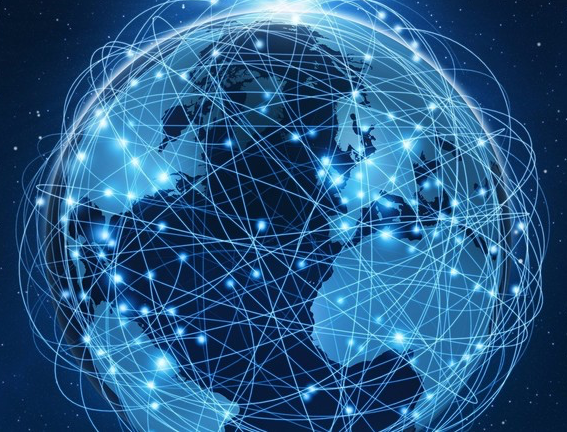 ……………………………………………………………………………………………………………………………………………………………………………………………………………………………………………………………………….……………………………………………………………………………………………………………………………………………………………………………………………………………………………………………………………………………………………………………………………………………………………………………………………………………………………………………………………………………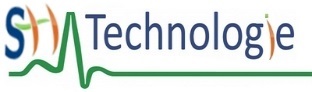 Fiche élève IP / Les réseaux  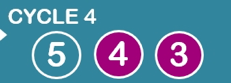 Fiche élève Application, naviguez sur le réseau du collège et internet